ПАМЯТКАГРАЖДАНАМ, КОТОРЫМ РАБОТОДАТЕЛЬ ЗАДЕРЖИВАЕТ ВЫПЛАТУ ЗАРАБОТНОЙ ПЛАТЫПросроченная задолженность по заработной плате - фактически начисленные (с учетом налога на доходы физических лиц и других удержаний) работникам суммы заработной платы, но не выплаченные в срок, установленный коллективным договором или договором на расчетно-кассовое обслуживание, заключенным с банком. В сумму просроченной задолженности включаются переходящие остатки задолженности, не погашенные на отчетную дату, и не включается задолженность на внутримесячные даты (аванс).В первую очередь гражданину, которому работодатель задерживает выплату заработной платы, необходимо проинформировать о данном нарушении Департамент государственной службы занятости населения Смоленской области.Телефон горячей линии:(4812) 38-61-12.Почтовый адрес: 214000, г.Смоленск, ул.Воровского, д.28Контактный телефон: 8 - (4812) – 65-61-61 zanruk@admin-smolensk.ruКУДА ОБРАТИТЬСЯ ЕСЛИ НЕ ВЫПЛАЧИВАЮТ ЗАРПЛАТУЕсли вы настроены решительно и готовы бороться за свои права, стоит подготовить такие документы для подачи заявления:1. Справка о задолженности оплаты заработной платы, выходного пособия, отпускных.2. Копия паспорта.3. Копия трудовой книжки.4. Копия трудового договора.5. Расчёт процентов по выплатам.Государственная инспекция труда в Смоленской областиТелефон горячей линии:(4812) 35-61-83(4812) 31-19-13Почтовый адрес: 214020, г.Смоленск, ул.Шевченко, д.87Контактный телефон: 8 - (4812) - 31-19-13  i-trud@mail.ru git067@yandex.ruАдрес приёма граждан: 214000, г.Смоленск, ул.Ленина, д.13а, каб.15Контактный телефон: 8 - (4812) - 35-61-83i-trud – понедельник- четверг с 09ч. 00 до 18ч. 00 мин.Прокуратура  Холм-Жирковского  района Смоленской областиТелефон горячей линии: 8(48139) 2-13-02, 2-12-96Почтовый адрес: пгт. Холм-Жирковский, ул. Советская,  д.16Контактный телефон: 8(48139) 2-13-02, 2-12-96Телефон горячей линии в Администрации муниципального образования «Холм-Жирковский район» Смоленской области по вопросам выявления и погашения задолженности по заработной плате: 8(48139) 2-26-93  Зам.Главы муниципального образования - начальник отдела по экономике,  имущественным  и земельным отношениям Администрации – Демченкова Ольга Сергеевнв,  и 8(48139) 2-10-38 главный специалист отдела по  экономике,  имущественным  и земельным отношениям Администрации Симонова Лариса ИвановнаВНИМАНИЕ РАБОТОДАТЕЛЯМ И РАБОТНИКАМ ПРЕДПРИЯТИЙНовые права и обязанности работодателей и работниковС 3 октября 2016 года вступил в силу Федеральный закон от 3 июля 2016г. № 272-ФЗ «О внесении изменений в отдельные законодательные акты Российской Федерации по вопросам повышения ответственности работодателей за нарушения законодательства в части, касающейся оплаты труда», призванный стимулировать работодателей своевременно выплачивать зарплату работникам.В частности, расширился перечень обязанностей работодателей в отношении своих сотрудников. Последние же получают ряд дополнительных гарантий соблюдения их экономических интересов. Одновременно ужесточается дисциплинарная, материальная, гражданско-правовая и административная ответственность работодателей.Вот некоторые изменения:уточнен срок выплаты заработной платыРаботодатели теперь обязаны выплачивать зарплату не поздней 15 календарных дней со дня окончания периода, за который она начислена.Заработная плата должна выплачиваться не реже, чем каждые полмесяца. Конкретная дата выплаты заработной платы устанавливается правилами внутреннего трудового распорядка или трудовым договором. Но с учетом указанного выше ограничения. Нарушение этого правила повлечет штраф за невыплату зарплаты. Кроме того, лица, виновные в данном нарушении, могут лишиться должности и рабочего места.увеличен срок для обращения в судЗакон увеличивает срок, в течение которого работники могут заявить о своих нарушенных правах в судебном порядке. За разрешением индивидуального трудового спора о невыплате или неполной выплате заработной платы и любых других выплат, работник теперь сможет обратиться в суд в течение одного года. Этот срок исчисляется со дня установленной даты выплаты указанных сумм.изменено место обращения в судУпрощается и процессуальная сторона вопроса. Требовать положенные выплаты станет гораздо проще, так как закон разрешает иски о восстановлении трудовых прав предъявлять в суд по месту жительства самих работников. Причем безотносительно того, находится ли в месте проживания работника офис фирмы-работодателя или же до него несколько тысяч километров.расширены полномочия трудовых инспекцийСогласно новым правилам, сотрудники инспекций вправе проводить внеплановые проверки предприятий по жалобам работников на невыплату зарплаты. Согласовывать с прокуратурой такие проверки не придется, достаточно будет направить уведомление о проверке в органы прокуратуры.повышены штрафыКак было обещало законодателями на стадии разработки проекта, штрафовать будут буквально за все. За все нарушения правил, которые в Трудовом кодексе Российской Федерации отмечены, как обязательные для работодателей. Гораздо реже станет применяться и такое «наказание», как предупреждение. По мнению законодателей, этот комплекс мер не только укрепит трудовую дисциплину руководства предприятий, но и сможет пополнить бюджет.По новым правилам невыплата или неполная выплата в установленный срок зарплаты выделяется в отдельный состав правонарушения (часть 6 статьи 5.27 КоАП РФ). Одновременно повышаются и размеры штрафов. Например, штраф для должностных лиц, допустивших однократную просрочку выплат, составит от 10 до 20 тысяч рублей, а предупреждение применяться уже не будет.Повторная невыплата зарплаты еще сильнее увеличит штрафы для индивидуальных предпринимателей и организаций. Индивидуальные предприниматели заплатят штраф в размере от 10 до 30 тысяч рублей (сейчас – от 10 до 20 тысяч рублей), а юридические лица - от 50 до 100 тысяч (сейчас – от 50 до 70 тысяч рублей). Должностные лица, виновные в неоднократной задержке зарплаты (более одного раза) могут подвергнуться и дисквалификации на срок от одного года до трех лет. Проще говоря, лишиться должности.Что получит работник в случае задержки зарплаты?В случае просрочки, превышающей 15 дней, работодатель обязан выплатить сотруднику все суммы, причитающиеся ему, с процентами.Согласно закону, размер компенсации (процентов) за задержку зарплаты повышается в два раза. Компенсацию будут считать исходя из 1/150 ключевой ставки ЦБ РФ в день от задержанной суммы, вместо 1/300 ставки, как было ранее.Памятка для граждан, желающих получить информацию о результатах работы Управления Федеральной службы судебных приставов по Смоленской области по исполнительным производствам о взыскании задолженности по заработной плате.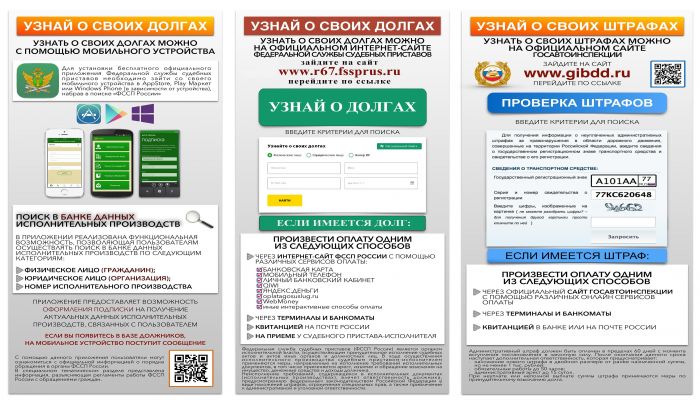 Электронный адрес:Holm-Zhirki@smolprok.ru